Publicado en Madrid el 24/05/2017 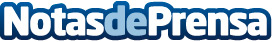 SaludOnNet incorpora videoconsulta y chat médico a su oferta de saludLa plataforma líder en venta de servicios médicos por internet amplía sus prestaciones, ofreciendo al paciente una experiencia global en el cuidado de su saludDatos de contacto:Araceli RodríguezDirectora de Comunicación de SaludOnNet663 732 996Nota de prensa publicada en: https://www.notasdeprensa.es/saludonnet-incorpora-videoconsulta-y-chat Categorias: Medicina Telecomunicaciones Emprendedores Seguros http://www.notasdeprensa.es